Premiere für „wein in seefeld“„Shopping & Wein“ und das 1. Tiroler Winzerfest sorgen für drei Tage weingenuss in seefeld
© Midjourney by Region Seefeld (AI)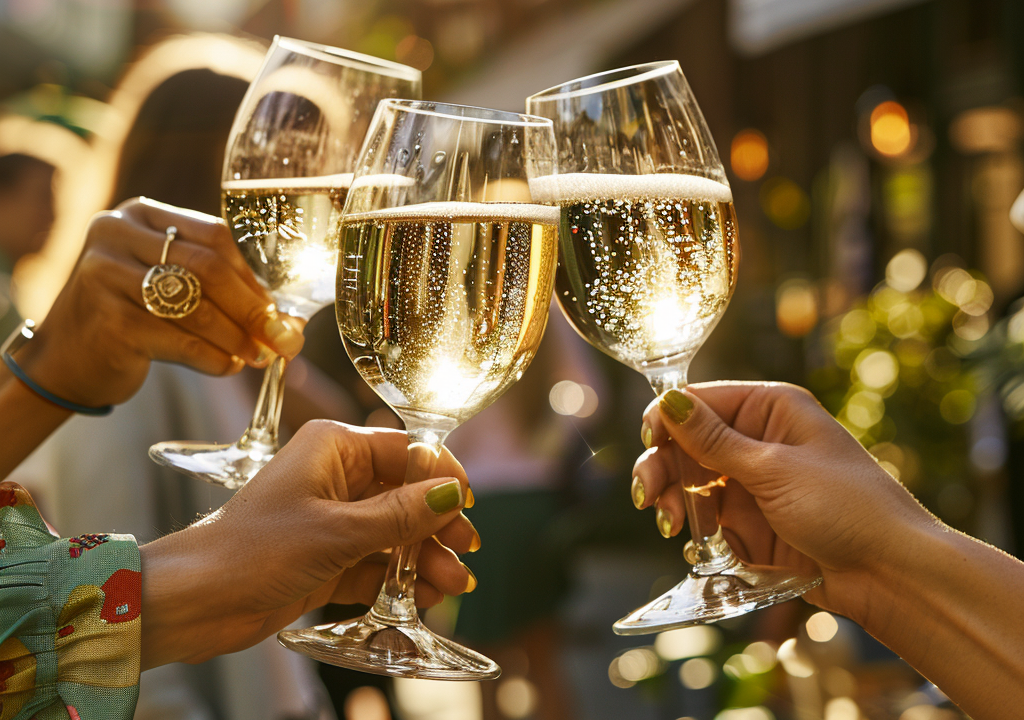 Mitte Juli stehen in Seefeld wirklich ALLE Zeichen auf Wein. Das Top-Event „Shopping & Wein“ wird in diesem Jahr nämlich durch das allererste „Tiroler Winzerfest“ ergänzt. Und das bedeutet: Ein ganzes Wochenende voller feinstem Weingenuss! Von 19. bis 21. Juli knallen die Korken in Seefeld im Minutentakt.Es ist schon langsam zur Tradition geworden: Seit knapp 10 Jahren lädt die Kaufmannschaft Seefeld jeden Sommer zu einem feucht-fröhlichen Shopping-Abend ein. Feinste Weine aus Österreich und Südtirol und neueste Fashion-Trends aus den Mode-Metropolen Europas kommen an diesem Tag in Seefeld zusammen. Dadurch entsteht ein ganz besonderer Abend, der im Casino Seefeld seinen perfekten Ausklang findet. Das Erste von vielen „Hoch die Gläser!“ hallt am Freitag ab 15:00 Uhr durch die Fußgängerzone, wenn ein Dutzend Top-Winzer ihre neuesten Kreationen vorstellen. In 12 verschiedenen Locations können sich die Besucher:innen durch die edlen Tropfen und kulinarischen Schmankerln kosten. Neben jeder Menge guter Gründe zum gepflegten Anstoßen bieten die vielen ausgezeichneten Shops zusätzlich Anlass für einen entspannten Bummel. Diese perfekte Verbindung von Shopping & Genuss: Echt einzigartig in Tirol.Dieses Shopping- und Weinerlebnis lässt sich am besten mit dem Verkostungspass der Kaufmannschaft genießen. Im Preis von nur € 19,- sind alle heimischen und internationalen Top-Weine inkludiert – außerdem gibt’s Begrüßungsjetons im Wert von € 5,- für das Casino Seefeld dazu. Diese können ab 14:00 Uhr direkt im Casino Seefeld eingelöst werden. Ab 18:00 Uhr erwarten die Gäste hier spannende Spiele und jede Menge Action. Das Unterhaltungsprogramm hält in diesem Jahr außerdem eine perfekte Überraschung für alle Casino-Besucher bereit! 
Der Verkostungspass ist per Email an info@myseefeld.com oder ab dem 12. Juli in allen teilnehmenden Shops erhältlich. 

PREmiere für das tiroler winzerfestDen großen Erfolg von „Shopping & Wein“ hat sich der Tourismusverband Seefeld zusammen mit dem Tiroler Weinbauverband zu Herzen genommen und diese Liebeserklärung an das Traubengold kurzerhand um zwei Tage verlängert. Nun haben Weinliebhaber und jene, die es noch werden wollen, die Chance, Tirols Weinkultur genauestens auf Tannine und Bouquet zu testen. Das Tiroler Winzerfest im Kurpark Seefeld versteht sich als Repräsentation des großen Nordtiroler Weinsortiments in Kombination mit erstklassiger Musikbegleitung. Auf der Wein-Seite ist das Beste aus über 10 Weinbaubetrieben und 1000-jähriger Anbau-Erfahrung vertreten. Nicht zu Unrecht ist die Nachfrage nach den charaktervollen Nordtiroler Weinen hoch. Auf der Musik-Seite steht eine Auswahl an virtuosen Künstler:innen aus verschiedensten Genres. Vom filigranen Groove-Duo bis hin zum multinationalen DJ-Set ist hier alles dabei.Neben den regionalen Tiroler Winzern ist auch eine weitere europäische Weinbauregion zum Winzerfest geladen, welche ihre eigenen Weine präsentiert und das Verkostungssortiment erweitern wird. Damit die kulinarische Ebene des Festes auch garantiert nicht zu kurz kommt, werden heimische Gastronomen die Besucher außerdem mit köstlichen Schmankerln verwöhnen.
Das Musikprogramm:

Samstag, 20.07.2024:
16:00-19:00 Uhr: Sneak a Peek
19:00-22:00 Uhr: O-Tones
22:00-24:00 Uhr: DJANE Grazia

Sonntag, 21.07.2024:
11:00-13:30 Uhr: Ergoldinger Akkordeon Orchester, Big Band Innsbruck (kleine Formation)
13:30-17:00 Uhr: Big Band Innsbruck (komplette Formation)Alle Informationen zum 1. Tiroler Winzerfest im Kurpark Seefeld gibt’s hier.

Honorarfreies Bildmaterial können Sie hier downloaden. Bildnachweis laut Copyright-Vermerk.Kontakt und Rückfragen: Region Seefeld – Tirols Hochplateauc/o Michael SimperlKirchplatzl 128a	A-6105 Leutasch		M: +43 (0)664 / 889 458 47michael.simperl@seefeld.comwww.seefeld.com